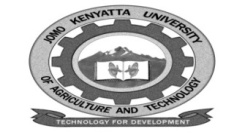 W1-2-60-1-6JOMO KENYATTA UNIVERSITY OF AGRICULTURE AND TECHNOLOGYUNIVERSITY EXAMINATIONS 2014/2015YEAR II  SEMESTER II  EXAMINATION FOR THE DEGREE OF BACHELOR OF PUBLIC HEALTHIPH 2207: MEDICAL PARASITOLOGYDATE:DECEMBER 2014                                                                 TIME: 2 HOURSSECTION A COMPULSORY (48 MARKS)QUESTION ONE Define the following terms.								(6 marks)i.	Saprophytismii.	Biological incubation periodiii.	Amastigateiv.	New world cutaneous leishmaniasisv.	Sporozoitesb.	Describe the pathogenesis of Entamoeba hisotytica.			(6 marks)c.	Explain the lifecyle of Trypanosoma brucei.				(6 marks)d.	Describe the different modes of parasitic infections.			(6 marks)e.	Explain any three non-pathogenic amoeba.				(6 marks)f.	State the duodenale and Necator Americanus.				(6 marks)g.	Describe the laboratory diagnosis of C. Wuchereria bancrofti.		(6 marks)h.	Give the general features of Helminths.					(6 marks)SECTION B 22  MARKS Answer one question.Describe the three different Trichomonas species.				(22 marks)Explain the morphology and lifecyle of Taenia Saginata.			(22 marks)Give an account of any intestinal round worm.					(22 marks)